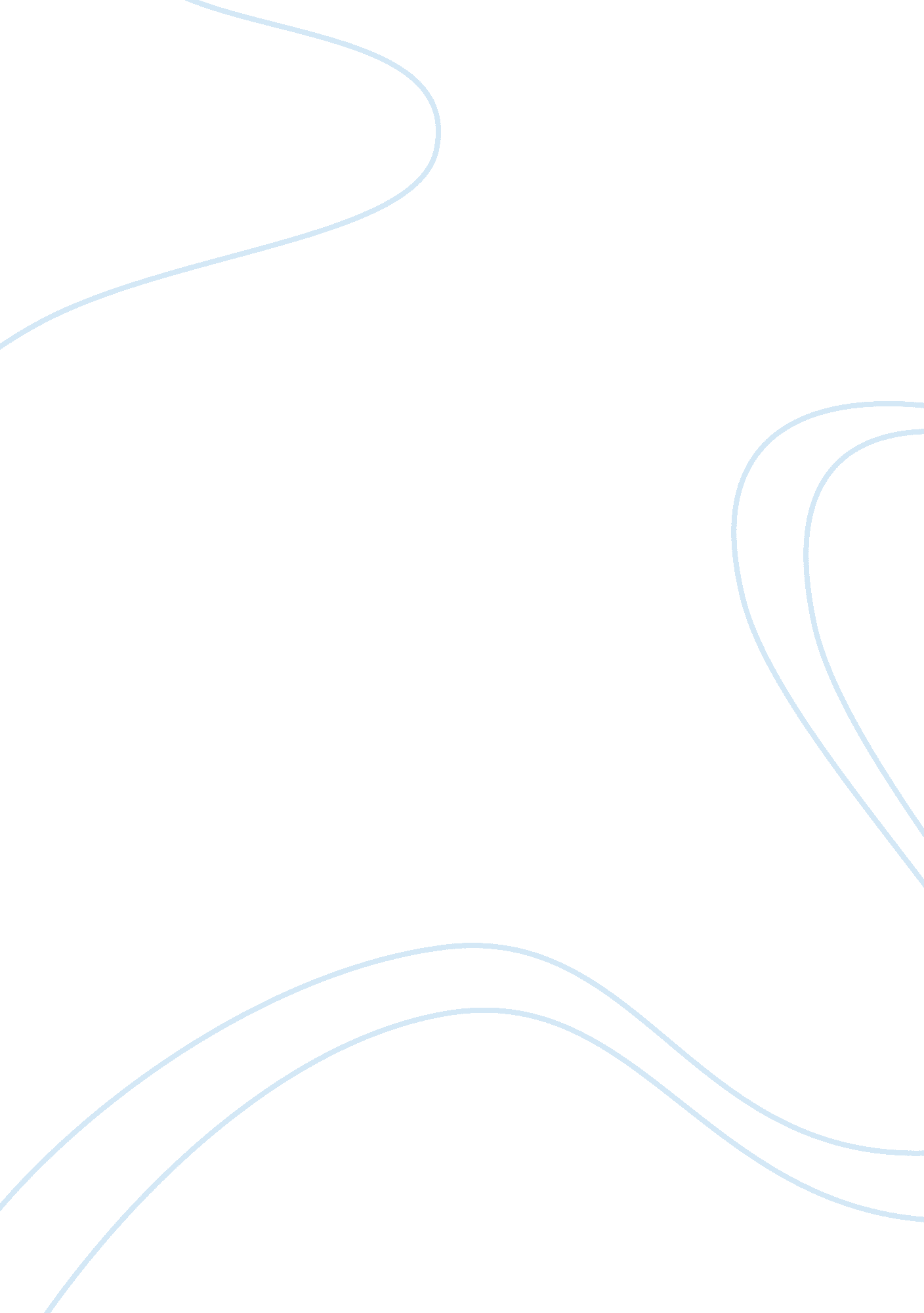 A few facts about the dusky pionusEnvironment, Animals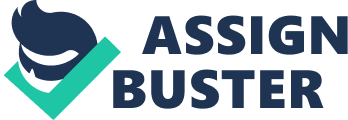 Shadowy Pionus is a medium measured winged animal that more often than not achieves 11 creeps long. It has a stocky body with a slate blue shaded head. The plumes on the button show a dull pink shading while the tail is dim blue. Like all Pionus species, it has splendid pink plumes under the tail territory. This winged animal species is known to be exceptionally quiet and typically shows a very much mannered and laid back identity, which is normal among Pionus. Also, it requests a ton of cooperation time with its proprietors so you should have the capacity to give all that anyone could need holding time to completely welcome the inviting conduct of this winged animal. As far as talking capacity, it as a rule figures out how to state a word or two relying upon the proprietor’s understanding and ability to prepare. In spite of the fact that not considered as talking species, it can likewise take in a couple of traps which is its quality contrasted with talking. The most ideal approach to influence it to learn traps is to consistently give fortifications amid preparing. Each time it accurately takes after an order, make a point to give a delicate tap on its back or give a prize, for example, feathered creature pellet or treats. Doing this won’t just keep your winged creature glad, yet will likewise keep up its enthusiasm on taking in the traps. Because of its overpowering excellence and amicable nature, this feathered creature may appear to be the ideal buddy for anyone. Be that as it may, raising and dealing with a Dusky Pionus requests a considerable measure of time and exertion so it isn’t prescribed for everyone particularly to those are engrossed with a great deal of things like work. Comparable with most feathered creature species, Dusky Pionus needs an unfaltering eating routine of the top notch business flying creature seeds and pellet blend keeping in mind the end goal to keep up appropriate wellbeing. Besides, general serving of new products of the soil are likewise required to additionally get appropriate nourishment. Despite the fact that supplementing with business vitamins isn’t generally required as long as appropriate eating regimen is given regularly, doing as such will upgrade its wellbeing and limit the danger of creating heath issues. The most imperative thing is that you give the most elevated quality nourishment things and supplements that are made by respectable brands. Albeit all around mannered and laid back, this species still needs impressive measure of time for practice and open air exercises. This is the motivation behind why it isn’t prescribed as a pet for extremely bustling individuals. Least of 3 to 4 hours for each day is required to meet its activity prerequisite. In the event that conceivable, the best time to give it a chance to out of its pen and do outside communication is toward the beginning of the day. To forestall undesirable wounds and cases, try to winged animal evidence the playing zone while likewise keeping a nearby consideration regarding your pet feathered creature. At the point when appropriate care and eating routine are given, this species can satisfy 25 years. In extraordinary cases, it can live over 30 years. To additionally augment its life expectancy, it is prescribed to give required winged animal antibodies by a legitimate vet. Likewise, you should have consistent checkups to anticipate creating medical problems. Regarding reproducing, this species requires direct exertion from begin to end of rearing season. It generally begins to breed at around 3 to 5 years of age. Be that as it may, there are numerous variables you should consider once your pet is reproducing. First off, you should place it in a confined rearing zone because of the way that it makes boisterous clamors that can without much of a stretch achieve your neighbors. Second factor to watch is the forcefulness of the male amid reproducing. In conclusion, you should demonstrate a huge fenced in area and enclosure that will be agreeable for your pet amid rearing. Shadowy Poinus is seen boundlessly in Southern Venezuela, Guianas and northern Brazil. It likes to possess forested zones where there are substantial trees and wellsprings of nourishment. Because of its appeal as tamed family pets, this species is relatively present in many areas of the world. 